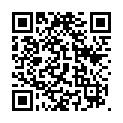 ссылка на документПРАВИТЕЛЬСТВО ПРИДНЕСТРОВСКОЙ МОЛДАВСКОЙ РЕСПУБЛИКИПОСТАНОВЛЕНИЕот 25 января 2019 г.
№ 20Об утверждении Положения о порядке проведения налоговыми органами контрольных мероприятий на предмет выдачи индивидуальными предпринимателями и юридическими лицами покупателям (клиентам) кассового чекаСАЗ (28.01.2019) № 19-3В соответствии со статьей 76-6 Конституции Приднестровской Молдавской Республики, статьями 15 и 25 Конституционного закона Приднестровской Молдавской Республики от 30 ноября 2011 года № 224-КЗ-V "О Правительстве Приднестровской Молдавской Республики" (САЗ 11-48) в действующей редакции, Правительство Приднестровской Молдавской Республики постановляет:1. Утвердить Положение о порядке проведения налоговыми органами контрольных мероприятий на предмет выдачи индивидуальными предпринимателями и юридическими лицами покупателям (клиентам) кассового чека согласно Приложению к настоящему Постановлению.2. Настоящее Постановление вступает в силу со дня, следующего за днем его официального опубликования.ПРЕДСЕДАТЕЛЬ ПРАВИТЕЛЬСТВА А.МАРТЫНОВг. Тирасполь
25 января 2019 г.
№ 20ПРИЛОЖЕНИЕ
к Постановлению Правительства
Приднестровской Молдавской
Республики
от 25 января 2019 года № 20ПОЛОЖЕНИЕ
о порядке проведения налоговыми органами контрольных мероприятий на предмет выдачи индивидуальными предпринимателями и юридическими лицами покупателям (клиентам) кассового чека1. Общие положения1. Положение о порядке проведения налоговыми органами контрольных мероприятий на предмет выдачи индивидуальными предпринимателями и юридическими лицами покупателям (клиентам) кассового чека (далее - Положение) разработано для обеспечения единого порядка осуществления контроля за деятельностью физических лиц, занимающихся предпринимательской деятельностью без образования юридического лица, и юридических лиц на предмет соответствия требованиям законодательства Приднестровской Молдавской Республики в части выдачи кассового чека покупателям (клиентам) и соответствия выдаваемого кассового чека установленным требованиям.2. Настоящее Положение определяет порядок проведения налоговыми органами на территории Приднестровской Молдавской Республики контрольных (надзорных) мероприятий по проверке выдачи кассового чека покупателям (клиентам) (далее - контрольных мероприятий по проверке выдачи кассового чека) следующими субъектами контроля (подконтрольными лицами):а) индивидуальными предпринимателями и лицами (физическими лицами, зарегистрированными в качестве индивидуальных предпринимателей в соответствии с Законом Приднестровской Молдавской Республики от 11 июня 2007 года № 222-З-IV "О государственной регистрации юридических лиц и индивидуальных предпринимателей в Приднестровской Молдавской Республике" (САЗ 07-25), привлекаемыми ими по договорам гражданско-правового характера для осуществления предпринимательской деятельности), у которых в соответствии с действующим налоговым законодательством Приднестровской Молдавской Республики имеется обязанность по ведению кассовых операций (далее - индивидуальные предприниматели);б) юридическими лицами.Настоящее Положение не распространяется на индивидуальных предпринимателей, у которых в соответствии с действующим налоговым законодательством Приднестровской Молдавской Республики отсутствует обязанность по ведению кассовых операций.3. Основными задачами проведения контрольных мероприятий по проверке выдачи кассового чека субъектами контроля являются:а) контроль за соблюдением установленного порядка осуществления предпринимательской деятельности в части обеспечения выдачи кассового чека покупателям (клиентам) и соответствия выдаваемого кассового чека установленным требованиям;б) выявление, пресечение и предотвращение нарушений законодательства Приднестровской Молдавской Республики в указанной сфере правоотношений.4. При проведении контрольных мероприятий по проверке выдачи кассового чека подлежат выявлению факты осуществления субъектом контроля кассовых операций:а) без выдачи кассового чека;б) с выдачей кассового чека, на котором не отпечатаны все обязательные реквизиты;в) с выдачей кассового чека с указанием суммы, не соответствующей фактически уплаченной покупателем (клиентом).5. Основаниями для осуществления контрольных мероприятий по проверке выдачи кассового чека субъектами контроля являются:а) утвержденные руководителем (заместителем руководителя) налогового органа планы-графики проведения контрольных мероприятий по проверке выдачи кассового чека субъектами контроля;б) документально оформленная информация, свидетельствующая об осуществлении субъектом контроля деятельности, предусматривающей осуществление кассовых операций с обязательной выдачей кассового чека, без выдачи кассового чека либо с выдачей кассового чека, на котором не отпечатаны все обязательные реквизиты, либо с выдачей кассового чека с указанием суммы, не соответствующей фактически уплаченной покупателем (клиентом);в) письменные заявления юридических и (или) физических лиц об осуществлении субъектом контроля деятельности, предусматривающей осуществление кассовых операций с обязательной выдачей кассового чека, без выдачи кассового чека либо с выдачей кассового чека, на котором не отпечатаны все обязательные реквизиты, либо с выдачей кассового чека с указанием суммы, не соответствующей фактически уплаченной покупателем (клиентом);г) решения Президента Приднестровской Молдавской Республики, Верховного Совета Приднестровской Молдавской Республики, Правительства Приднестровской Молдавской Республики, требования Прокурора Приднестровской Молдавской Республики либо его заместителей;д) неисполнение либо ненадлежащее исполнение предписания налогового органа об устранении выявленных нарушений действующего законодательства Приднестровской Молдавской Республики в части обеспечения обязательной выдачи кассового чека и соответствия выдаваемого кассового чека установленным требованиям.2. Права и обязанности участников контрольных мероприятий6. Налоговые органы в ходе проведения контрольных мероприятий по проверке выдачи кассового чека обязаны:а) проводить контрольные мероприятия в соответствии с требованиями действующего законодательства Приднестровской Молдавской Республики;б) предъявить субъекту контроля служебное удостоверение и приказ на проведение контрольного мероприятия;в) внести предусмотренные настоящим Положением сведения о проведении контрольного мероприятия в журнал учета контрольных мероприятий (при его наличии у субъекта контроля);г) соблюдать законодательство, права и законные интересы субъектов контроля;д) ознакомить субъекта контроля с результатами контрольного мероприятия;е) обеспечить надлежащее оформление результатов контрольного мероприятия в соответствии с требованиями настоящего Положения и законодательства Приднестровской Молдавской Республики;ж) по результатам контрольного мероприятия при выявлении нарушений действующего законодательства Приднестровской Молдавской Республики обеспечить принятие установленных действующим законодательством мер, в том числе направленных на привлечение к ответственности субъектов контроля.7. Налоговые органы в рамках организации и проведения контрольных мероприятий по проверке выдачи кассового чека вправе:а) осуществлять наблюдение за обеспечением выдачи кассового чека посредством нахождения (присутствия) в период проведения контрольного мероприятия в торговой точке либо месте оказания услуг (осуществления работ), либо в месте нахождения кассы, осуществления денежных расчетов с населением;б) истребовать в пределах своей компетенции на безвозмездной основе у органов государственной власти, организаций, а также физических лиц, обладающих информацией и (или) документами, имеющими отношение к деятельности и (или) имуществу субъекта контроля, необходимую для проверки информацию и (или) документы;в) осуществлять контрольную закупку в порядке, предусмотренном Законом Приднестровской Молдавской Республики от 14 июля 1992 года "О Государственной налоговой службе Приднестровской Молдавской Республики" (СЗМР 92-3) и настоящим Положением; г) требовать письменные и устные объяснения от субъекта контроля либо его полномочных представителей, иных лиц, включая работников (лиц, фактически осуществляющих наличные расчёты с населением) по вопросам, возникающим в ходе проведения контрольного мероприятия;д) при проведении контрольного мероприятия требовать обеспечения субъектом контроля доступа к контрольно-кассовым аппаратам (машинам), представления сведений и документов, которые относятся к вопросам, подлежащим проверке;е) при выявлении в ходе контрольных мероприятий нарушений действующего законодательства Приднестровской Молдавской Республики в части выдачи кассового чека, а также в случае создания условий, препятствующих проведению контрольного мероприятия, составлять акт контрольного мероприятия, применять установленные действующим законодательством Приднестровской Молдавской Республики меры ответственности и давать субъектам контроля обязательные для исполнения предписания;ж) использовать средства фото- и киносъемки, а также видеозаписи, размещая их таким образом, который позволит реализовать функции аудио-, видеозаписи при обеспечении скрытности использования указанных технических средств от субъекта контроля в целях наблюдения до оглашения субъекту контроля информации о проведении контрольного мероприятия;з) в случае необходимости осуществления оперативно-розыскных мероприятий, обеспечения безопасности сотрудников, участвующих в проверке, либо осуществления иных полномочий, относящихся к компетенции органов внутренних дел, привлекать к участию в контрольных мероприятиях по проверке выдачи кассового чека сотрудников органов внутренних дел. 8. При проведении контрольных мероприятий субъект контроля вправе:а) участвовать в проведении контрольного мероприятия, давать объяснения по вопросам, относящимся к предмету проверки;б) получать информацию, представление которой предусмотрено нормативными правовыми актами Приднестровской Молдавской Республики;в) направлять своих представителей для присутствия при проведении контрольного мероприятия;г) знакомиться с результатами проведенного контрольного мероприятия и указывать в акте о своем ознакомлении с ним, о согласии или несогласии с результатами проведенного контрольного мероприятия, а также отдельными действиями налоговых органов и при наличии возражений по содержанию акта прилагать к нему свои письменные замечания, разногласия;д) в установленном действующим законодательством порядке обжаловать действия налогового органа и его сотрудников, осуществляющих контрольное мероприятие.9. Во время проведения контрольных мероприятий субъект контроля обязан:а) представлять по требованию сотрудника налогового органа, осуществляющего контрольное мероприятие, устные и письменные пояснения по существу проверяемых вопросов в рамках предмета контрольного мероприятия;б) оказывать содействие сотрудникам налогового органа при осуществлении ими своих полномочий при проведении контрольных мероприятий в рамках предмета контрольного мероприятия;в) в случае выявления нарушения в виде невыдачи кассового чека представить сотруднику налогового органа, осуществляющему контрольное мероприятие, сведения, необходимые для составления протокола об административном правонарушении;г) возвратить денежные средства сотруднику налогового органа, проводившему контрольную закупку в ходе проведения контрольного мероприятия по проверке выдачи кассового чека, за исключением случаев, установленных Законом Приднестровской Молдавской Республики от 14 июля 1992 года «О Государственной налоговой службе Приднестровской Молдавской Республики» (СЗМР 92-3)».10. Права и обязанности субъектов контроля вправе реализовать их полномочные представители в установленном действующим законодательством порядке. По требованию сотрудников налогового органа представители субъекта контроля обязаны предъявить документы, подтверждающие их полномочия.11. Требования сотрудника налогового органа, связанные с исполнением своих служебных обязанностей в ходе проведения контрольного мероприятия, обязательны для исполнения всеми лицами, в отношении которых проводится контрольное мероприятие. Невыполнение или ненадлежащее выполнение субъектом контроля обязанностей, указанных в настоящем Положении, рассматривается как противодействие проведению контрольного мероприятия.3. Виды контрольных мероприятий по проверке выдачи кассового чека12. Контрольные мероприятия по проверке выдачи кассового чека могут быть плановыми и внеплановыми.13. Плановое контрольное мероприятие - контрольное мероприятие, осуществляемое налоговым органом на основании планов-графиков проведения контрольных мероприятий, составленных им на соответствующий квартал.В плане-графике проведения контрольных мероприятий налоговым органом указывается в качестве субъекта контроля: в отношении индивидуальных предпринимателей - фамилия, имя, отчество физического лица, осуществляющего предпринимательскую деятельность, либо место осуществления предпринимательской деятельности (наименование административно-территориальной единицы Приднестровской Молдавской Республики и (или) ее части), в отношении юридических лиц - наименование.В случае необходимости план-график проведения контрольных мероприятий может быть скорректирован путем внесения изменений и дополнений в него.14. Внеплановое контрольное мероприятие - контрольное мероприятие, решение о проведении которого принимается налоговым органом при наличии оснований, предусмотренных подпунктами "б"-"д" пункта 5 настоящего Положения.4. Порядок организации и осуществления контрольных мероприятий15. Контрольное мероприятие проводится сотрудниками налоговых органов по решению руководителя налогового органа или его заместителя.Решение о проведении контрольного мероприятия оформляется приказом руководителя налогового органа.В приказе должны быть указаны:а) номер и дата;б) наименование налогового органа;в) ссылка на основания проведения контрольного мероприятия;г) предмет проводимого контрольного мероприятия;д) фамилия, имя, отчество сотрудника(-ов) налогового органа (должностного лица (лиц) Государственной налоговой службы Министерства финансов Приднестровской Молдавской Республики), уполномоченного(-ых) на проведение контрольного мероприятия;е) в отношении индивидуальных предпринимателей - фамилия, имя, отчество физического лица, осуществляющего предпринимательскую деятельность, либо место осуществления предпринимательской деятельности (наименование административно-территориальной единицы Приднестровской Молдавской Республики и (или) ее части), в отношении юридических лиц - наименование;ж) дата начала и окончания контрольного мероприятия. Продолжительность контрольного мероприятия определяется исходя из объема контрольного мероприятия, но не должна превышать 1 (один) месяц. В случае необходимости срок проведения контрольного мероприятия может быть продлен по решению руководителя налогового органа или его заместителя.16. Приказ о проведении контрольного мероприятия удостоверяется печатью налогового органа.Проводить контрольное мероприятие вправе только те лица, которые указаны в приказе о проведении контрольного мероприятия при наличии у них служебного удостоверения.17. Контрольные мероприятия по проверке выдачи кассового чека субъектами контроля проводятся без предварительного уведомления по месту осуществления предпринимательской деятельности субъектами контроля.Контрольные мероприятия по проверке выдачи кассового чека субъектами контроля проводятся в рабочее время налогового органа, а в случае необходимости - также в нерабочее время налогового органа, включая выходные и праздничные дни.18. Формами проведения контрольных мероприятий по проверке выдачи кассового чека могут являться:а) наблюдение;б) контрольная закупка.19. При проведении контрольного мероприятия в форме наблюдения сотрудник налогового органа вправе не заявлять о своих полномочиях по проведению проверки до выявления нарушения порядка выдачи кассового чека.В случае выявления нарушения в виде невыдачи кассового чека сотрудник налогового органа предъявляет субъекту контроля служебное удостоверение и подлинник приказа либо его заверенную копию, в котором(-ой) субъект контроля проставляет отметку об ознакомлении.В целях выявления иного нарушения порядка выдачи кассового чека в виде выдачи кассового чека, на котором не отпечатаны все обязательные реквизиты, а также выдачи чека с указанием суммы, не соответствующей фактически уплаченной покупателем (клиентом), сотрудник налогового органа предъявляет субъекту контроля служебное удостоверение и подлинник приказа либо его заверенную копию, в котором(-ой) субъект контроля проставляет отметку об ознакомлении, после чего истребует для изучения выданный субъектом контроля кассовый чек.20. При проведении контрольного мероприятия в форме контрольной закупки последняя осуществляется сотрудником(-ами) налогового органа в порядке, предусмотренном настоящим Положением, при выявлении нарушений принимаются меры по привлечению виновных лиц к административной ответственности.4-1. Порядок организации и осуществления контрольной закупки налоговыми органами20-1. Под контрольной закупкой в целях настоящего Положения понимается форма проведения контрольного (надзорного) мероприятия, в ходе которого сотрудником налогового органа совершаются действия по созданию ситуации для осуществления сделки в целях оценки соблюдения обязательных требований по выдаче покупателям (клиентам) кассового чека при продаже продукции (товаров), выполнении работ, оказании услуг.20-2. Контрольная закупка может проводиться:а) непосредственно по месту осуществления предпринимательской деятельности и(или) проведения наличных денежных расчетов индивидуальными предпринимателями и юридическими лицами;б) с использованием почтовой связи, информационно-телекоммуникационных сетей, в том числе глобальной сети Интернет, а также сетей связи для трансляции телеканалов и (или) радиоканалов (далее - дистанционная контрольная закупка). 20-3. Контрольная закупка проводится на основании приказа руководителя налогового органа или его заместителя о проведении контрольного мероприятия по проверке выдачи кассового чека. 20-4. Контрольная закупка проводится сотрудником(-ами) налогового органа, уполномоченным(-и) на проведение контрольного мероприятия, которые указаны в приказе о проведении контрольного мероприятия по проверке выдачи кассового чека. Контрольная закупка (за исключением дистанционной контрольной закупки) должна проводиться в присутствии двух свидетелей или двух сотрудников налогового органа, либо с применением видеозаписи. В случае необходимости в целях фиксации процесса контрольной закупки при ее проведении применяются фото- и киносъемка, а также видеозапись. 20-5. Контрольная закупка проводится в срок, установленный для проведения контрольного мероприятия на предмет выдачи кассового чека.20-6. Контрольная закупка проводится без предварительного уведомления субъекта контроля.При проведении контрольной закупки сотрудник налогового органа:  а) осуществляет выбор продукции (товаров), работ, услуг самостоятельно либо с привлечением работника (представителя) юридического лица, индивидуального предпринимателя или его привлекаемых лиц; б) совершает иные действия, необходимые для приобретения продукции (товаров), работ, услуг, а также в случае необходимости подписывает документы, необходимые для приобретения продукции (товаров), работ, услуг;в) запрашивает документы и (или) информацию о продукции (товаре), работе, услуге, представление которых потребителю предусмотрено действующим законодательством о защите прав потребителей;г) в необходимых случаях использует средства фото- и киносъемки, а также видеозаписи, размещая их таким образом, который позволит реализовать функции аудио-, видеозаписи в соответствии с руководством пользователя при обеспечении скрытности использования указанных технических средств от субъекта контроля в целях наблюдения до оглашения субъекту контроля информации о проведении контрольного мероприятия.20-7. После завершения контрольной закупки (за исключением дистанционной контрольной закупки) сотрудник налогового органа объявляет о проведении контрольной закупки, предъявляет субъекту контроля, его представителю служебное удостоверение, приказ (либо его заверенную копию) о проведении контрольного (надзорного) мероприятия на предмет выдачи индивидуальными предпринимателями и юридическими лицами покупателям (клиентам) кассового чека. Об ознакомлении с приказом о проведении контрольного мероприятия по проверке выдачи кассового чека, за исключением случаев совершения дистанционной контрольной закупки, представитель юридического лица или индивидуальный предприниматель либо его представитель осуществляет соответствующую запись в акте контрольного мероприятия.При отказе представителя юридического лица или индивидуального предпринимателя либо его представителя от ознакомления с приказом о проведении контрольного мероприятия по проверке выдачи кассового чека в акт контрольного мероприятия вносятся соответствующие сведения.20-8. После объявления о проведении контрольной закупки (за исключением случаев утраты приобретенной продукцией (товарами) потребительских свойств, несения организацией, индивидуальным предпринимателем, в отношении которых проводилась контрольная закупка, расходов в связи с выполнением работ или оказанием услуг в рамках контрольной закупки) денежные средства, возвращаются налоговому органу путем:а) незамедлительного возврата наличных денежных средств сотруднику налогового органа, проводившему контрольную закупку;б) незамедлительного принятия субъектом контроля или его представителем необходимых действий по возврату денежных средств, перечисленных в ходе контрольной закупки путем безналичных расчетов, за вычетом комиссионных расходов, связанных с проведением безналичного платежа, на счет, с которого производилась оплата продукции (товаров), выполненной работы или оказанной услуги в ходе контрольной закупки. Возврат денежных средств, перечисленных в ходе контрольной закупки путем безналичных расчетов, должен быть фактически произведен в течение 5 (пяти) рабочих дней со дня проведения контрольной закупки.Возврат наличных денежных средств должен быть осуществлен субъектом контроля с одновременным проведением операции возврата в онлайн-кассе или контрольно-кассовом аппарате (машине). В случае продажи продукции (товаров), выполненной работы или оказанной услуги по безналичному расчету, возврат денежных средств должен быть осуществлен тем же способом, которым был произведен расчет.20-9. Продукция (товары), приобретенная в ходе контрольной закупки, возвращаются субъекту контроля или его представителю, за исключением случаев утраты приобретенной продукцией (товарами) потребительских свойств, несения субъектом контроля расходов в связи с выполнением работ или оказанием услуг в рамках контрольной закупки.Возврату субъекту контроля подлежит продукция (товар) любой категории, в том числе, непродовольственные товары надлежащего качества, не подлежащие обмену на аналогичный товар, товары длительного пользования, на которые не распространяется требование покупателя о безвозмездном предоставлении ему на период ремонта или замены аналогичного товара, перечень которых утвержден Постановлением Правительства Приднестровской Молдавской Республики. 20-10. В случае проведения дистанционной контрольной закупки:а) объявление о проведении дистанционной контрольной закупки осуществляется путем направления субъекту контроля по почте копии приказа о проведении контрольного (надзорного) мероприятия на предмет выдачи индивидуальными предпринимателями и юридическими лицами покупателям (клиентам) кассового чека и экземпляра акта о проведении контрольного (надзорного) мероприятия в срок не позднее 5 (пяти) рабочих дней со дня окончания контрольного (надзорного) мероприятия;б) возврат продукции (товаров), результатов выполненных работ или оказанных услуг (если возврат возможен исходя из характера продукции (товаров), результатов выполненной работы или оказанной услуги) осуществляется в порядке, аналогичном порядку, применяемому субъектом контроля при совершении соответствующей сделки;в) возврат денежных средств налоговому органу осуществляется путем незамедлительного возврата наличных денежных средств сотруднику налогового органа или незамедлительного принятия субъектом контроля или его представителем необходимых действий по возврату денежных средств, перечисленных в ходе дистанционной контрольной закупки путем безналичных расчетов, за вычетом комиссионных расходов, связанных с проведением безналичного платежа, на счет, с которого производилась оплата продукции (товара), выполненной работы или оказанной услуги в ходе контрольной закупки, после возврата продукции (товара), результатов выполненной работы или оказанной услуги (если возврат возможен исходя из характера продукции (товара), результатов выполненной работы или оказанной услуги). Возврат денежных средств, перечисленных в ходе контрольной закупки путем безналичных расчетов, должен быть фактически произведен в течение 5 (пяти) рабочих дней со дня проведения контрольной закупки. 20-11. О проведении контрольной закупки по месту ее проведения составляется акт о проведении контрольной закупки.В акте о проведении контрольной закупки должны быть указаны:а) место и дата составления акта о проведении контрольной закупки; б) наименование налогового органа;в) дата и номер приказа о проведении контрольного мероприятия; г) фамилия, имя, отчество сотрудника(-ов) налогового органа, производящего(-их) контрольную закупку;д) наименование юридического лица или фамилию, имя, отчество (при наличии) индивидуального предпринимателя, место нахождения юридического лица, место осуществления деятельности индивидуального предпринимателя и (или) место фактического осуществления их деятельности, где непосредственно была проведена контрольная закупка. При проведении дистанционной контрольной закупки в акте о проведении контрольной закупки указывается информация, позволяющая идентифицировать способ, которым была проведена дистанционная контрольная закупка;е) сведения о продукции (товарах), работах, услугах, приобретенных в ходе контрольной закупки, способах их приобретения и оплаты;ж) информация о возврате субъектом контроля приобретенных продукции (товаров), работ, услуг с указанием их наименования и количества;з) информация о возврате субъектом контроля уплаченных сотрудником налогового органа денежных средств;и) сведения о выявленных нарушениях законодательства Приднестровской Молдавской Республики в части обеспечения обязательной выдачи кассового чека и соответствия выдаваемого кассового чека установленным требованиям или об их отсутствии;к) сведения об ознакомлении с приказом о проведении контрольного мероприятия представителем юридического лица или индивидуальным предпринимателем либо его представителем или сведения об отказе в ознакомлении с приказом о проведении контрольного мероприятия (за исключением дистанционной контрольной закупки);л) сведения о свидетелях, присутствовавших при проведении контрольной закупки (в случае их наличия), а также о применении фото- и киносъемки или о видеозаписи, осуществляемой в ходе контрольной закупки (в случае ее осуществления);м) иные сведения (при наличии необходимости);н) подписи сотрудников налогового органа, проводивших контрольную закупку, а также подписи свидетелей, присутствовавших при проведении контрольной закупки (в случае их наличия);о) место для подписей представителя юридического лица или индивидуального предпринимателя либо его представителя или сведений об отказе от подписи. 20-12. Документы, подтверждающие факт приобретения продукции (товаров), работ, услуг, включая кассовые чеки и приравненные к ним документы, при наличии прилагаются к акту о проведении контрольной закупки.Информация о проведении контрольной закупки и ее результатах отражается в акте  контрольного мероприятия. 20-13. Если при проведении контрольного мероприятия на предмет выдачи индивидуальными предпринимателями и юридическими лицами покупателям (клиентам) кассового чека нарушения не выявлены, то проведение контрольной закупки по тому же основанию в рамках данного контрольного мероприятия в отношении соответствующего индивидуального предпринимателя или юридического лица не допускается.В случае выявления в рамках контрольного мероприятия по проверке выдачи кассового чека нарушений законодательства Приднестровской Молдавской Республики в указанной сфере правоотношений, контрольная закупка может быть проведена повторно по тому же основанию в отношении индивидуального предпринимателя или юридического лица, в действиях (бездействии) которого выявлены нарушения. 20-14. Контрольная закупка производится за счет средств, предусмотренных в смете финансирования Министерства финансов Приднестровской Молдавской Республики. Порядок использования средств, предназначенных для контрольной закупки, устанавливается ведомственным правовым актом Министерства финансов Приднестровской Молдавской Республики.5. Оформление результатов контрольного мероприятия21. В случае выявления в ходе контрольного мероприятия факта невыдачи покупателю (клиенту) кассового чека, выдачи кассового чека, на котором не отпечатаны все обязательные реквизиты, выдачи кассового чека с указанием суммы, не соответствующей фактически уплаченной покупателем (клиентом), сотрудником налогового органа, осуществляющим контрольное мероприятие, составляется акт контрольного мероприятия и принимаются меры по привлечению лиц, совершивших административное правонарушение, к административной ответственности в порядке, установленном нормами законодательства Приднестровской Молдавской Республики об административных правонарушениях, а также выносится предписание об устранении выявленных нарушений действующего законодательства Приднестровской Молдавской Республики.22. Фиксация факта административного правонарушения производится сотрудником налогового органа, осуществляющим контрольное мероприятие, в присутствии двух свидетелей или двух сотрудников налогового органа, либо с применением видеозаписи. 23. Производство по делу об административном правонарушении по выявленным фактам невыдачи покупателю (клиенту) кассового чека, выдачи кассового чека, на котором не отпечатаны все обязательные реквизиты, выдачи кассового чека с указанием суммы, не соответствующей фактически уплаченной покупателем (клиентом), а также в связи с неисполнением или ненадлежащим исполнением предписания налогового органа об устранении выявленных нарушений действующего законодательства Приднестровской Молдавской Республики осуществляется в порядке, установленном Кодексом Приднестровской Молдавской Республики об административных правонарушениях.24. В случае если одновременно с контрольным мероприятием на предмет выдачи покупателю (клиенту) кассового чека проводится в отношении того же субъекта контроля контрольное мероприятие по проверке наличия документа, удостоверяющего право на осуществление предпринимательской деятельности, по итогам данной проверки в случаях, установленных порядком проведения проверок на предмет наличия документа, удостоверяющего право на осуществление предпринимательской деятельности, составляется акт контрольного мероприятия и принимаются меры по привлечению лиц, совершивших административное правонарушение, к административной ответственности.Один экземпляр акта вручается субъекту контроля под расписку, а в случае отказа от получения акта в нем делается отметка об отказе в принятии акта контрольного мероприятия.Субъект контроля обязан подписать акт контрольного мероприятия, произведенного налоговым органом. В случае несогласия с изложенными в акте контрольного мероприятия фактами обоснование несогласия представляется в налоговый орган в письменной форме не позднее 5 (пяти) дней с момента подписания акта. В случае отказа субъекта контроля от подписания акта контрольного мероприятия в нем делается соответствующая отметка.6. Ответственность должностных лиц налоговых органов при проведении контрольных мероприятий по проверке выдачи кассового чека25. При проведении контрольных мероприятий по проверке выдачи кассового чека сотрудники налоговых органов несут ответственность в соответствии с действующим законодательством Приднестровской Молдавской Республики.7. Ответственность субъектов контроля26. Лица, необоснованно препятствующие проведению контрольных мероприятий либо не исполняющие в установленный срок предписания налоговых органов об устранении выявленных нарушений, несут ответственность в соответствии с действующим законодательством Приднестровской Молдавской Республики.